Second Grade News!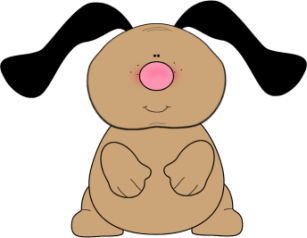 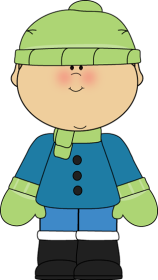 Second Grade News!Second Grade News!October 24-28th Reading and Spelling Quizzes: Friday, October 28th October 24-28th Reading and Spelling Quizzes: Friday, October 28th October 24-28th Reading and Spelling Quizzes: Friday, October 28th Announcements: No School 10/24 and 10/25 (Sh’mini Atzeret and Simchat Torah)9AM Start 10/26V’Yakov Holach Lidarko Assembly 10/26 at 12:40pmAnnouncements: No School 10/24 and 10/25 (Sh’mini Atzeret and Simchat Torah)9AM Start 10/26V’Yakov Holach Lidarko Assembly 10/26 at 12:40pmAnnouncements: No School 10/24 and 10/25 (Sh’mini Atzeret and Simchat Torah)9AM Start 10/26V’Yakov Holach Lidarko Assembly 10/26 at 12:40pmReading Story and Skills:Story:  Tara and Tiree, Fearless Friends, by Andrew ClementsPhonics/Fluency:r-controlled vowels – ar, or, ore, oarText Based Comprehension:cause and effect, summarizeLanguage – nounsWriting: narrative nonfictionNO HOMEWORK THIS WEEK DUE TO SIMCHAT TORAH AND SH’MINI ATZERET. PLEASE CONSIDER READING WITH YOUR CHILD FOR 10 MINUTES ON NON-HOLIDAY EVENINGS, USING THE READING LOG THAT WAS SENT HOME TO LOG THE STORIES YOU READ. SPELLING WORDS ARE BELOW, AND A NON-MANDATORY SPELLING TIC TAC TOE IS INCLUDED THIS WEEK, FOR EXTRA PRACTICE. IF YOU HAVE TIME AND YOU FEEL YOUR CHILD MIGHT NEED IT, FEEL FREE TO USE IT!Spelling Words of the Week:hardbornhorsebeforemoresmartfarmporchcornchorescorepartBONUSpullbreakNO HOMEWORK THIS WEEK DUE TO SIMCHAT TORAH AND SH’MINI ATZERET. PLEASE CONSIDER READING WITH YOUR CHILD FOR 10 MINUTES ON NON-HOLIDAY EVENINGS, USING THE READING LOG THAT WAS SENT HOME TO LOG THE STORIES YOU READ. SPELLING WORDS ARE BELOW, AND A NON-MANDATORY SPELLING TIC TAC TOE IS INCLUDED THIS WEEK, FOR EXTRA PRACTICE. IF YOU HAVE TIME AND YOU FEEL YOUR CHILD MIGHT NEED IT, FEEL FREE TO USE IT!Spelling Words of the Week:hardbornhorsebeforemoresmartfarmporchcornchorescorepartBONUSpullbreakSelection Vocabulary Words:brave – showing no fear or dangerous thingsslipped- slid without meaning tocollar – a band that a dog wears around its neckHigh Frequency Words:break, listen, family, once, heard, pullSelection Vocabulary Words:brave – showing no fear or dangerous thingsslipped- slid without meaning tocollar – a band that a dog wears around its neckHigh Frequency Words:break, listen, family, once, heard, pullAmazing Words:courageous – to be very braverescue – to save someone from dangerinstinct – an ability animals are born with that makes them act in a certain wayblustery – describes how a wind blows hard and makes a lot of noise